			CONFIDENTIAL WHEN COMPLETE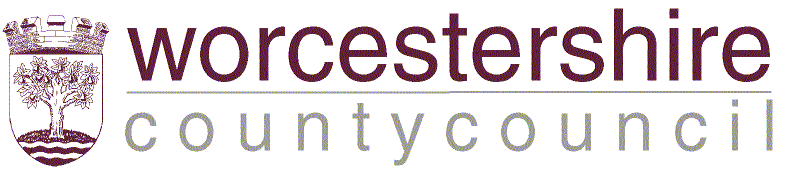 Thank you for requesting an application form for the above vacancy.  We will use this form to help decide your suitability for the job so please make sure that it is accurate and complete.  You should complete all sections in black ink or typeface to assist with photocopying the form.  Please do not send any curriculum vitae or testimonials unless asked to do so.If you would like a copy of the form in large print, Braille, on audiotape or in Word computer format please contact the person named on the accompanying details.Please return your completed form no later than the closing date to the address shown below.  Late applications may not be considered.1 Personal Details2 Education, Training and QualificationsPlease give brief details of all training and other courses you have undertaken which are relevant to this post3 Employment / Work ExperiencePlease include any previous experience either paid, unpaid or voluntary starting with the most recent. 4 Additional Information5 Convictions/DisqualificationsPlease give details and dates of any criminal convictions or driving offences.6 ReferencesPlease give details of two people, one of which should normally be your current line manager, who are able and willing to comment on your suitability for this job.7 DeclarationIf you have any queries or concerns ring the contact number contained in the details for the post.Form Serial Number ………………….  Form Serial Number ………………….  Form Serial Number ………………….  Form Serial Number ………………….  Form Serial Number ………………….  Form Serial Number ………………….  Form Serial Number ………………….  Form Serial Number ………………….  Form Serial Number ………………….  Form Serial Number ………………….  Form Serial Number ………………….  Form Serial Number ………………….  Form Serial Number ………………….  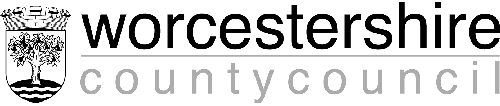 Equal Opportunities Monitoring FormWorcestershire County Council is committed to the elimination of all forms of unjustifiable discrimination. The County Council will actively pursue equality of opportunity for all by seeking to ensure that allprospective and existing employees are treated fairly. Personal circumstances and characteristics will onlybe taken into account when they can be justified as being relevant to employment. To enable the CountyCouncil to constantly monitor itself to ensure this commitment is fulfilled, we would ask all applicants tocomplete the questions detailed belowThis information will be treated as completely confidential and will be used for monitoring purposesonly. This information will be detached from the application form on receipt and will not beconsidered during the selection process.Equal Opportunities Monitoring FormWorcestershire County Council is committed to the elimination of all forms of unjustifiable discrimination. The County Council will actively pursue equality of opportunity for all by seeking to ensure that allprospective and existing employees are treated fairly. Personal circumstances and characteristics will onlybe taken into account when they can be justified as being relevant to employment. To enable the CountyCouncil to constantly monitor itself to ensure this commitment is fulfilled, we would ask all applicants tocomplete the questions detailed belowThis information will be treated as completely confidential and will be used for monitoring purposesonly. This information will be detached from the application form on receipt and will not beconsidered during the selection process.Equal Opportunities Monitoring FormWorcestershire County Council is committed to the elimination of all forms of unjustifiable discrimination. The County Council will actively pursue equality of opportunity for all by seeking to ensure that allprospective and existing employees are treated fairly. Personal circumstances and characteristics will onlybe taken into account when they can be justified as being relevant to employment. To enable the CountyCouncil to constantly monitor itself to ensure this commitment is fulfilled, we would ask all applicants tocomplete the questions detailed belowThis information will be treated as completely confidential and will be used for monitoring purposesonly. This information will be detached from the application form on receipt and will not beconsidered during the selection process.Equal Opportunities Monitoring FormWorcestershire County Council is committed to the elimination of all forms of unjustifiable discrimination. The County Council will actively pursue equality of opportunity for all by seeking to ensure that allprospective and existing employees are treated fairly. Personal circumstances and characteristics will onlybe taken into account when they can be justified as being relevant to employment. To enable the CountyCouncil to constantly monitor itself to ensure this commitment is fulfilled, we would ask all applicants tocomplete the questions detailed belowThis information will be treated as completely confidential and will be used for monitoring purposesonly. This information will be detached from the application form on receipt and will not beconsidered during the selection process.Equal Opportunities Monitoring FormWorcestershire County Council is committed to the elimination of all forms of unjustifiable discrimination. The County Council will actively pursue equality of opportunity for all by seeking to ensure that allprospective and existing employees are treated fairly. Personal circumstances and characteristics will onlybe taken into account when they can be justified as being relevant to employment. To enable the CountyCouncil to constantly monitor itself to ensure this commitment is fulfilled, we would ask all applicants tocomplete the questions detailed belowThis information will be treated as completely confidential and will be used for monitoring purposesonly. This information will be detached from the application form on receipt and will not beconsidered during the selection process.Equal Opportunities Monitoring FormWorcestershire County Council is committed to the elimination of all forms of unjustifiable discrimination. The County Council will actively pursue equality of opportunity for all by seeking to ensure that allprospective and existing employees are treated fairly. Personal circumstances and characteristics will onlybe taken into account when they can be justified as being relevant to employment. To enable the CountyCouncil to constantly monitor itself to ensure this commitment is fulfilled, we would ask all applicants tocomplete the questions detailed belowThis information will be treated as completely confidential and will be used for monitoring purposesonly. This information will be detached from the application form on receipt and will not beconsidered during the selection process.Equal Opportunities Monitoring FormWorcestershire County Council is committed to the elimination of all forms of unjustifiable discrimination. The County Council will actively pursue equality of opportunity for all by seeking to ensure that allprospective and existing employees are treated fairly. Personal circumstances and characteristics will onlybe taken into account when they can be justified as being relevant to employment. To enable the CountyCouncil to constantly monitor itself to ensure this commitment is fulfilled, we would ask all applicants tocomplete the questions detailed belowThis information will be treated as completely confidential and will be used for monitoring purposesonly. This information will be detached from the application form on receipt and will not beconsidered during the selection process.Equal Opportunities Monitoring FormWorcestershire County Council is committed to the elimination of all forms of unjustifiable discrimination. The County Council will actively pursue equality of opportunity for all by seeking to ensure that allprospective and existing employees are treated fairly. Personal circumstances and characteristics will onlybe taken into account when they can be justified as being relevant to employment. To enable the CountyCouncil to constantly monitor itself to ensure this commitment is fulfilled, we would ask all applicants tocomplete the questions detailed belowThis information will be treated as completely confidential and will be used for monitoring purposesonly. This information will be detached from the application form on receipt and will not beconsidered during the selection process.Equal Opportunities Monitoring FormWorcestershire County Council is committed to the elimination of all forms of unjustifiable discrimination. The County Council will actively pursue equality of opportunity for all by seeking to ensure that allprospective and existing employees are treated fairly. Personal circumstances and characteristics will onlybe taken into account when they can be justified as being relevant to employment. To enable the CountyCouncil to constantly monitor itself to ensure this commitment is fulfilled, we would ask all applicants tocomplete the questions detailed belowThis information will be treated as completely confidential and will be used for monitoring purposesonly. This information will be detached from the application form on receipt and will not beconsidered during the selection process.Equal Opportunities Monitoring FormWorcestershire County Council is committed to the elimination of all forms of unjustifiable discrimination. The County Council will actively pursue equality of opportunity for all by seeking to ensure that allprospective and existing employees are treated fairly. Personal circumstances and characteristics will onlybe taken into account when they can be justified as being relevant to employment. To enable the CountyCouncil to constantly monitor itself to ensure this commitment is fulfilled, we would ask all applicants tocomplete the questions detailed belowThis information will be treated as completely confidential and will be used for monitoring purposesonly. This information will be detached from the application form on receipt and will not beconsidered during the selection process.Equal Opportunities Monitoring FormWorcestershire County Council is committed to the elimination of all forms of unjustifiable discrimination. The County Council will actively pursue equality of opportunity for all by seeking to ensure that allprospective and existing employees are treated fairly. Personal circumstances and characteristics will onlybe taken into account when they can be justified as being relevant to employment. To enable the CountyCouncil to constantly monitor itself to ensure this commitment is fulfilled, we would ask all applicants tocomplete the questions detailed belowThis information will be treated as completely confidential and will be used for monitoring purposesonly. This information will be detached from the application form on receipt and will not beconsidered during the selection process.Equal Opportunities Monitoring FormWorcestershire County Council is committed to the elimination of all forms of unjustifiable discrimination. The County Council will actively pursue equality of opportunity for all by seeking to ensure that allprospective and existing employees are treated fairly. Personal circumstances and characteristics will onlybe taken into account when they can be justified as being relevant to employment. To enable the CountyCouncil to constantly monitor itself to ensure this commitment is fulfilled, we would ask all applicants tocomplete the questions detailed belowThis information will be treated as completely confidential and will be used for monitoring purposesonly. This information will be detached from the application form on receipt and will not beconsidered during the selection process.Equal Opportunities Monitoring FormWorcestershire County Council is committed to the elimination of all forms of unjustifiable discrimination. The County Council will actively pursue equality of opportunity for all by seeking to ensure that allprospective and existing employees are treated fairly. Personal circumstances and characteristics will onlybe taken into account when they can be justified as being relevant to employment. To enable the CountyCouncil to constantly monitor itself to ensure this commitment is fulfilled, we would ask all applicants tocomplete the questions detailed belowThis information will be treated as completely confidential and will be used for monitoring purposesonly. This information will be detached from the application form on receipt and will not beconsidered during the selection process.Please tick as appropriate:1. Which of the following do you consider to be your ethnic origin?     (tick only one box), see below for explanatory notes.Please tick as appropriate:1. Which of the following do you consider to be your ethnic origin?     (tick only one box), see below for explanatory notes.Please tick as appropriate:1. Which of the following do you consider to be your ethnic origin?     (tick only one box), see below for explanatory notes.Please tick as appropriate:1. Which of the following do you consider to be your ethnic origin?     (tick only one box), see below for explanatory notes.Please tick as appropriate:1. Which of the following do you consider to be your ethnic origin?     (tick only one box), see below for explanatory notes.Please tick as appropriate:1. Which of the following do you consider to be your ethnic origin?     (tick only one box), see below for explanatory notes.Please tick as appropriate:1. Which of the following do you consider to be your ethnic origin?     (tick only one box), see below for explanatory notes.Please tick as appropriate:1. Which of the following do you consider to be your ethnic origin?     (tick only one box), see below for explanatory notes.Please tick as appropriate:1. Which of the following do you consider to be your ethnic origin?     (tick only one box), see below for explanatory notes.Please tick as appropriate:1. Which of the following do you consider to be your ethnic origin?     (tick only one box), see below for explanatory notes.Please tick as appropriate:1. Which of the following do you consider to be your ethnic origin?     (tick only one box), see below for explanatory notes. White British (AWB) White British (AWB) White British (AWB)   White and Black Caribbean (BWBC)   White and Black Caribbean (BWBC)   White and Black Caribbean (BWBC)   White and Black Caribbean (BWBC)   Indian (CIN)   Indian (CIN)   Indian (CIN)   White Irish (AWI)   White Irish (AWI)   White Irish (AWI)   White and Black African (BWBA)   White and Black African (BWBA)   White and Black African (BWBA)   White and Black African (BWBA)   Pakistani (CP)   Pakistani (CP)   Pakistani (CP)   White Other (AWO)   White Other (AWO)   White Other (AWO)   White and Asian (BWA)   White and Asian (BWA)   White and Asian (BWA)   White and Asian (BWA)   Bangladeshi (CB)   Bangladeshi (CB)   Bangladeshi (CB)   Chinese (ECH)   Chinese (ECH)   Chinese (ECH)   Mixed Other (BMO)   Mixed Other (BMO)   Mixed Other (BMO)   Mixed Other (BMO)   Asian Other (CAO)   Asian Other (CAO)   Asian Other (CAO)   Caribbean (DBC)   Caribbean (DBC)   Caribbean (DBC)   African (DBA)   African (DBA)   African (DBA)   African (DBA)   Black Other (DBO)   Black Other (DBO)   Black Other (DBO)   Other Ethnic Group (EOE) (Please describe) ........................   Other Ethnic Group (EOE) (Please describe) ........................   Other Ethnic Group (EOE) (Please describe) ........................   Other Ethnic Group (EOE) (Please describe) ........................   Other Ethnic Group (EOE) (Please describe) ........................   Other Ethnic Group (EOE) (Please describe) ........................   Other Ethnic Group (EOE) (Please describe) ........................   Other Ethnic Group (EOE) (Please describe) ........................   Other Ethnic Group (EOE) (Please describe) ........................   Other Ethnic Group (EOE) (Please describe) ........................2. Are you				   Male		   Female 3. Do you have a disability?	   Yes		   No2. Are you				   Male		   Female 3. Do you have a disability?	   Yes		   No2. Are you				   Male		   Female 3. Do you have a disability?	   Yes		   No2. Are you				   Male		   Female 3. Do you have a disability?	   Yes		   No2. Are you				   Male		   Female 3. Do you have a disability?	   Yes		   No2. Are you				   Male		   Female 3. Do you have a disability?	   Yes		   No2. Are you				   Male		   Female 3. Do you have a disability?	   Yes		   No2. Are you				   Male		   Female 3. Do you have a disability?	   Yes		   No2. Are you				   Male		   Female 3. Do you have a disability?	   Yes		   No2. Are you				   Male		   Female 3. Do you have a disability?	   Yes		   No2. Are you				   Male		   Female 3. Do you have a disability?	   Yes		   No4. Please tick the age band currently applicable to you4. Please tick the age band currently applicable to you4. Please tick the age band currently applicable to you4. Please tick the age band currently applicable to you4. Please tick the age band currently applicable to you4. Please tick the age band currently applicable to you4. Please tick the age band currently applicable to you4. Please tick the age band currently applicable to you4. Please tick the age band currently applicable to you4. Please tick the age band currently applicable to you4. Please tick the age band currently applicable to you  i. up to 19  i. up to 19   ii. 20-29   ii. 20-29   ii. 20-29   iii. 30-39   iv. 40-49   v. 50-65   v. 50-65   v. 50-65  vi. Over 65Where did you see this post advertised?    Where did you see this post advertised?    Where did you see this post advertised?    Where did you see this post advertised?    Where did you see this post advertised?    Where did you see this post advertised?    Where did you see this post advertised?    Where did you see this post advertised?    Where did you see this post advertised?    Where did you see this post advertised?    Where did you see this post advertised?    Where did you see this post advertised?    Where did you see this post advertised?    Monitoring Form Explanatory NotesThe ethnic groups set out above are those recommended by the Commission for Racial Equality and used inthe 2001 Census.Ethnic origin questions are not about nationality, place of birth or citizenship, they are about colour and broadethnic group. UK citizens can belong to any of the groups indicated. If you are descended from more than oneethnic group, please tick the group to which you consider you belong or tick the ‘other ethnic group’ box andgive details in the space provided above. Worcestershire County Council, County Hall, Spetchley Road, Worcester, WR5 2NPMonitoring Form Explanatory NotesThe ethnic groups set out above are those recommended by the Commission for Racial Equality and used inthe 2001 Census.Ethnic origin questions are not about nationality, place of birth or citizenship, they are about colour and broadethnic group. UK citizens can belong to any of the groups indicated. If you are descended from more than oneethnic group, please tick the group to which you consider you belong or tick the ‘other ethnic group’ box andgive details in the space provided above. Worcestershire County Council, County Hall, Spetchley Road, Worcester, WR5 2NPMonitoring Form Explanatory NotesThe ethnic groups set out above are those recommended by the Commission for Racial Equality and used inthe 2001 Census.Ethnic origin questions are not about nationality, place of birth or citizenship, they are about colour and broadethnic group. UK citizens can belong to any of the groups indicated. If you are descended from more than oneethnic group, please tick the group to which you consider you belong or tick the ‘other ethnic group’ box andgive details in the space provided above. Worcestershire County Council, County Hall, Spetchley Road, Worcester, WR5 2NPMonitoring Form Explanatory NotesThe ethnic groups set out above are those recommended by the Commission for Racial Equality and used inthe 2001 Census.Ethnic origin questions are not about nationality, place of birth or citizenship, they are about colour and broadethnic group. UK citizens can belong to any of the groups indicated. If you are descended from more than oneethnic group, please tick the group to which you consider you belong or tick the ‘other ethnic group’ box andgive details in the space provided above. Worcestershire County Council, County Hall, Spetchley Road, Worcester, WR5 2NPMonitoring Form Explanatory NotesThe ethnic groups set out above are those recommended by the Commission for Racial Equality and used inthe 2001 Census.Ethnic origin questions are not about nationality, place of birth or citizenship, they are about colour and broadethnic group. UK citizens can belong to any of the groups indicated. If you are descended from more than oneethnic group, please tick the group to which you consider you belong or tick the ‘other ethnic group’ box andgive details in the space provided above. Worcestershire County Council, County Hall, Spetchley Road, Worcester, WR5 2NPMonitoring Form Explanatory NotesThe ethnic groups set out above are those recommended by the Commission for Racial Equality and used inthe 2001 Census.Ethnic origin questions are not about nationality, place of birth or citizenship, they are about colour and broadethnic group. UK citizens can belong to any of the groups indicated. If you are descended from more than oneethnic group, please tick the group to which you consider you belong or tick the ‘other ethnic group’ box andgive details in the space provided above. Worcestershire County Council, County Hall, Spetchley Road, Worcester, WR5 2NPMonitoring Form Explanatory NotesThe ethnic groups set out above are those recommended by the Commission for Racial Equality and used inthe 2001 Census.Ethnic origin questions are not about nationality, place of birth or citizenship, they are about colour and broadethnic group. UK citizens can belong to any of the groups indicated. If you are descended from more than oneethnic group, please tick the group to which you consider you belong or tick the ‘other ethnic group’ box andgive details in the space provided above. Worcestershire County Council, County Hall, Spetchley Road, Worcester, WR5 2NPMonitoring Form Explanatory NotesThe ethnic groups set out above are those recommended by the Commission for Racial Equality and used inthe 2001 Census.Ethnic origin questions are not about nationality, place of birth or citizenship, they are about colour and broadethnic group. UK citizens can belong to any of the groups indicated. If you are descended from more than oneethnic group, please tick the group to which you consider you belong or tick the ‘other ethnic group’ box andgive details in the space provided above. Worcestershire County Council, County Hall, Spetchley Road, Worcester, WR5 2NPMonitoring Form Explanatory NotesThe ethnic groups set out above are those recommended by the Commission for Racial Equality and used inthe 2001 Census.Ethnic origin questions are not about nationality, place of birth or citizenship, they are about colour and broadethnic group. UK citizens can belong to any of the groups indicated. If you are descended from more than oneethnic group, please tick the group to which you consider you belong or tick the ‘other ethnic group’ box andgive details in the space provided above. Worcestershire County Council, County Hall, Spetchley Road, Worcester, WR5 2NPMonitoring Form Explanatory NotesThe ethnic groups set out above are those recommended by the Commission for Racial Equality and used inthe 2001 Census.Ethnic origin questions are not about nationality, place of birth or citizenship, they are about colour and broadethnic group. UK citizens can belong to any of the groups indicated. If you are descended from more than oneethnic group, please tick the group to which you consider you belong or tick the ‘other ethnic group’ box andgive details in the space provided above. Worcestershire County Council, County Hall, Spetchley Road, Worcester, WR5 2NPMonitoring Form Explanatory NotesThe ethnic groups set out above are those recommended by the Commission for Racial Equality and used inthe 2001 Census.Ethnic origin questions are not about nationality, place of birth or citizenship, they are about colour and broadethnic group. UK citizens can belong to any of the groups indicated. If you are descended from more than oneethnic group, please tick the group to which you consider you belong or tick the ‘other ethnic group’ box andgive details in the space provided above. Worcestershire County Council, County Hall, Spetchley Road, Worcester, WR5 2NPMonitoring Form Explanatory NotesThe ethnic groups set out above are those recommended by the Commission for Racial Equality and used inthe 2001 Census.Ethnic origin questions are not about nationality, place of birth or citizenship, they are about colour and broadethnic group. UK citizens can belong to any of the groups indicated. If you are descended from more than oneethnic group, please tick the group to which you consider you belong or tick the ‘other ethnic group’ box andgive details in the space provided above. Worcestershire County Council, County Hall, Spetchley Road, Worcester, WR5 2NPMonitoring Form Explanatory NotesThe ethnic groups set out above are those recommended by the Commission for Racial Equality and used inthe 2001 Census.Ethnic origin questions are not about nationality, place of birth or citizenship, they are about colour and broadethnic group. UK citizens can belong to any of the groups indicated. If you are descended from more than oneethnic group, please tick the group to which you consider you belong or tick the ‘other ethnic group’ box andgive details in the space provided above. Worcestershire County Council, County Hall, Spetchley Road, Worcester, WR5 2NP